Собрание представителей сельского поселения Васильевкамуниципального района Безенчукский Самарской областичетвертого созыва    РЕШЕНИЕ«22»  сентября2020 г.									№9/1Об  утверждении  председателей  и заместителей постоянных комиссий Собрания представителей сельского поселения Васильевка муниципального района Безенчукский Самарской области  четвертого созыва	Рассмотрев предложенные кандидатуры на должность председателей и заместителей  председателей  постоянных комиссий Собрания представителей сельского поселения Васильевка муниципального района Безенчукский Самарской области, руководсвуясь  Уставом  сельского поселения Васильевка муниципального района Безенчукский Самарской области, Собрание представителей сельского поселения Васильевка Безенчукский Самарской области четвертого созываРЕШИЛО:	1. Утвердить избранных председателей  и заместителей постоянных комиссий Собрания представителей сельского поселения Васильевка:	2.Настоящее решение вступает в силу со дня его принятия.	3.Опубликовать настоящее решение в газете «Вестник сельского поселения Васильевка»ПредседательСобрания представителейсельского поселения Васильевкамуниципального района БезенчукскийСамарской области 								Е.С.Вдовенко№п/пНаименование комиссииФИО председателя постоянных комиссийФИО заместителя постоянных комиссий1Бюджетно - финансовая и нормотворческая комиссияВоргодяева Ю.С.Луконина Н.В.2Комиссия по социальным вопросам и депутатской этикеКаткасова О.М.Крицкая Т.В.3Комиссия по транспорту, жилищно – коммунальному хозяйству и благоустройствуЛунин А.Ю.Вдовенко А.С.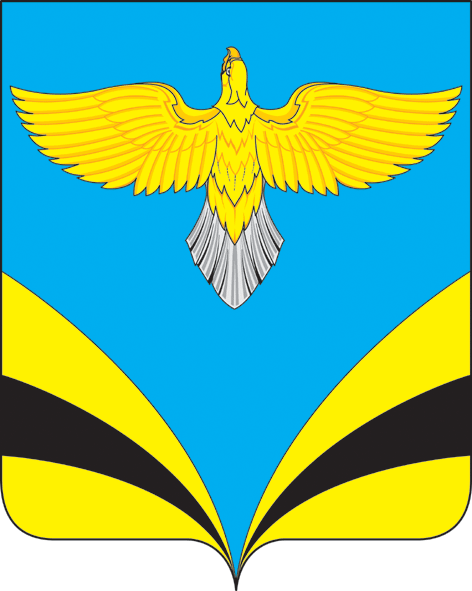 